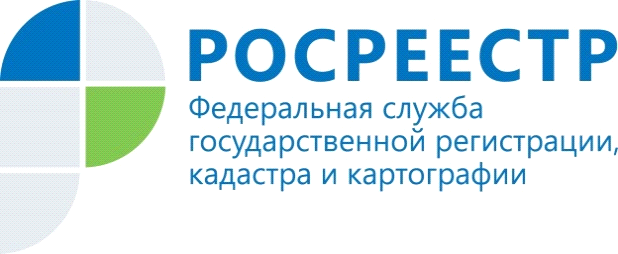 Снятие с кадастрового учета и прекращение права собственности на объект недвижимости  В случае полного разрушения жилого дома или дачного домика возникает необходимость снять  объект недвижимости с кадастрового учета и прекратить право собственности на него. Это можно сделать, подав заявление и необходимые документы: - в расположенный рядом многофункциональный центр в том регионе, где расположен объект. Если объект, который необходимо снять, находится в другом регионе, можно обратиться в офис кадастровой палаты по адресу г.Кострома, п.Новый, д.3;- в электронном виде, с использованием сервиса «Личный кабинет» на официальном сайте Росреестра (rosreestr.ru);- посредством почтового отправления в соответствии с требованиями Федерального закона от 13.07.2015 № 218-ФЗ "О государственной регистрации недвижимости".Для снятия объекта с кадастрового учета понадобятся следующие документы:- заявление о снятии с учета объекта недвижимости. Такое заявление вправе представить собственник здания или собственник земельного участка, на котором был расположен дом, либо его представитель на основании нотариально удостоверенной доверенности. В случае, если права на объект недвижимости, подлежащий снятию с кадастрового учета зарегистрированы в Едином государственном реестре недвижимости, заявление подается одновременно на снятие с кадастрового учета и государственную регистрацию прекращения права собственности на объект недвижимости;- акт обследования, подтверждающий прекращение существования объекта недвижимости. Такой акт обследования составляется кадастровым инженером по результатам осмотра места, где находится разрушенный дом;- правоустанавливающие документы на объект недвижимости, подлежащий снятию с кадастрового учета. Они необходимы, если права на объект не зарегистрированы в Едином государственном реестре недвижимости;- судебное решение, если объект снимается с учета по решению суда;-документ, удостоверяющий личность заявителя или представителя заявителя. 	Процедура снятия с кадастрового учета объекта недвижимости и государственной регистрации прекращения права собственности осуществляется бесплатно в срок не более двенадцати рабочих дней с даты приема многофункциональным центром заявления на осуществление государственного кадастрового учета и государственной регистрации прав и прилагаемых к нему документов. В результате проведения учетных и регистрационных действий заявителю или его представителю выдается выписка из Единого государственного реестра недвижимости, содержащая сведения о прекращении существования объекта недвижимости, а также прав на объект недвижимости. 